 情况说明成都双流国际机场股份有限公司商贸中心:                 （公司）人员       （姓名）                      ，因招商考察店铺申请办理隔离区临时通行证件，有效期为2023年6月26日。   请予以协助办理，谢谢支持！                                   公司（盖章）2023年6月26日附：踏勘人员身份证正反面复印件：复印件要保证证件人像及字迹清晰可见。身份证正反面整理在同一张A4纸上，并在同一方向。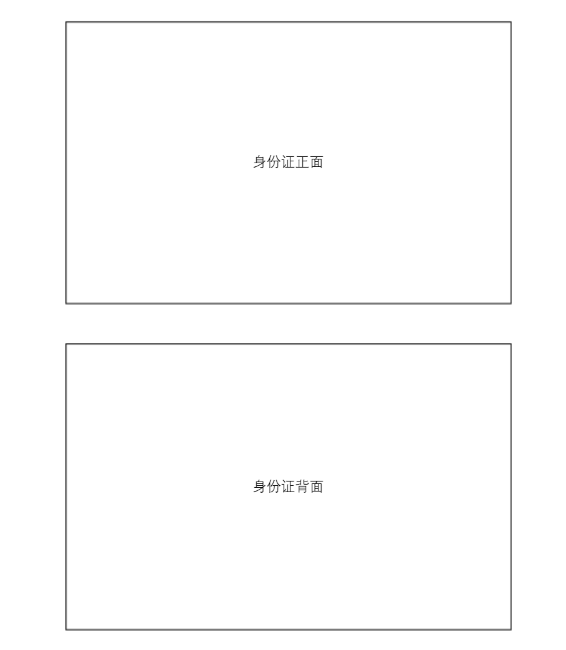 